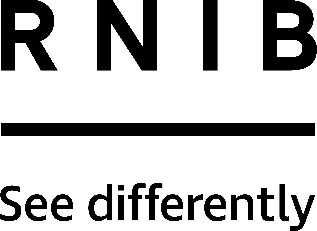 Braille Labeller (DL65)Thank you for purchasing from RNIB. In the unlikely event the item is unsuitable, please contact us within 14 days of receipt to obtain your returns number. To ensure your return goes smoothly, the item and all components must be in as new condition and packed in its original, undamaged packaging. For further details and guidance on returning faulty items, please see the Terms and conditions of sale and How to contact RNIB sections of this instruction manual.Please retain these instructions for future reference. These instructions are also available in other formats. General descriptionThis Braille labeller is designed to enable people not familiar with braille to produce brailled labels themselves and can also be used easily by blind or partially sighted people. Simply rotate the alphabet dial until the desired symbol is lined up with the gap on the dial of the labeller and then squeeze the labeller's trigger located on the back of the handle. When using the Braille labeller for the first time, look at the tape magazine carefully to see how the tape is positioned.OrientationHold the labeller with the round part furthest away from you, and the braille markings facing uppermost.The dial rotates in either direction enabling the braille character to be selected.The handle, nearest to you has the tape cover on the upper side and the trigger to the underside.Getting startedAt the end of the handle is a groove for the cover. Lift the cover up on the handle to access the magazine. Pull out approximately three inches (70mm) of the labelling tape from the roll and load the cartridge of roll into the labeller’s handle. There is a grooved part just before the “TAPE” guide, slide the tape along this until you find the guide and insert the tape under the guide. Feed the tape through by hand until the end comes out on top of the dial. Close the magazine cover. The labeller is now ready to use.Using the productSelect the letter/number/symbol by rotating the dial until your selection appears near the opening. To print, squeeze the trigger firmly and release. For blank spaces and tape advance, squeeze the trigger lightly until a click is heard, and release.To cut the tape, turn the dial to the cut symbol, this looks like an upright rectangle on the braille part of the dial and an upside down pair of scissors on the print. Squeeze the handle firmly and release. Advance the printed tape three spaces by clicking lightly three times. Pull the cut tape to remove. The tape is ready to print the next label. The perforated marking on your label makes it easy to separate the label from the liner.Attaching the labelTape sticks to almost all surfaces, which are dry, free of dust, grease and oil and reasonably smooth. Don’t bend sharply or fold the tape. After attaching the label, smooth on by using hands only to avoid damage to the lettering.Removing dialHold the labeller between both hands and use both thumbs to push the dial forward. Lift the dial to remove.Hints and Tips If a letter appears where a blank space was intended, the handle was squeezed too firmly.If the rest of the tape is pulled out when a printed label is removed, the handle was not squeezed firmly enough to cut the tape completely.If letters are not printed clearly, the handle was not squeezed firmly enough. To remove a printed label near the end of the tape roll, it may be necessary to remove the dial and take out the remaining tape (see the Removing Dial section). Don’t operate the handle too many times in the “cut” position. This could cause tape transport problemsUse only Dymo®, 3M or other approved tape. Use of any other tape may void your warranty.How to contact RNIBPhone: 0303 123 9999Email: shop@rnib.org.ukAddress: RNIB, Midgate House, Midgate, Peterborough PE1 1TNOnline Shop: shop.rnib.org.ukEmail for international customers: exports@rnib.org.uk Terms and conditions of saleThis product is guaranteed from manufacturing faults for 12 months from the date of purchase.  If you have any issues with the product and you did not purchase directly from RNIB then please contact your retailer in the first instance. For all returns and repairs contact RNIB first to get a returns authorisation number to help us deal efficiently with your product return. You can request full terms and conditions from RNIB or view them online. RNIB Enterprises Limited (with registered number 0887094) is a wholly owned trading subsidiary of the Royal National Institute of Blind People ("RNIB"), a charity registered in England and Wales (226227), Scotland (SCO39316) and Isle of Man (1109). RNIB Enterprises Limited covenants all of its taxable profits to RNIB.Date: April 2019.© 2019 Royal National Institute of Blind People.